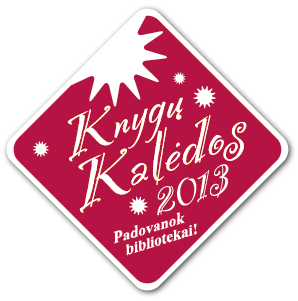        DĖKOJAME VISIEMS,ATSILIEPUSIEMS ĮLIETUVOS PREZIDENTĖSDALIOS GRYBAUSKAITĖSKVIETIMĄIR DALYVAVUSIEMSAKCIJOJE „KNYGŲ KALĖDOS"